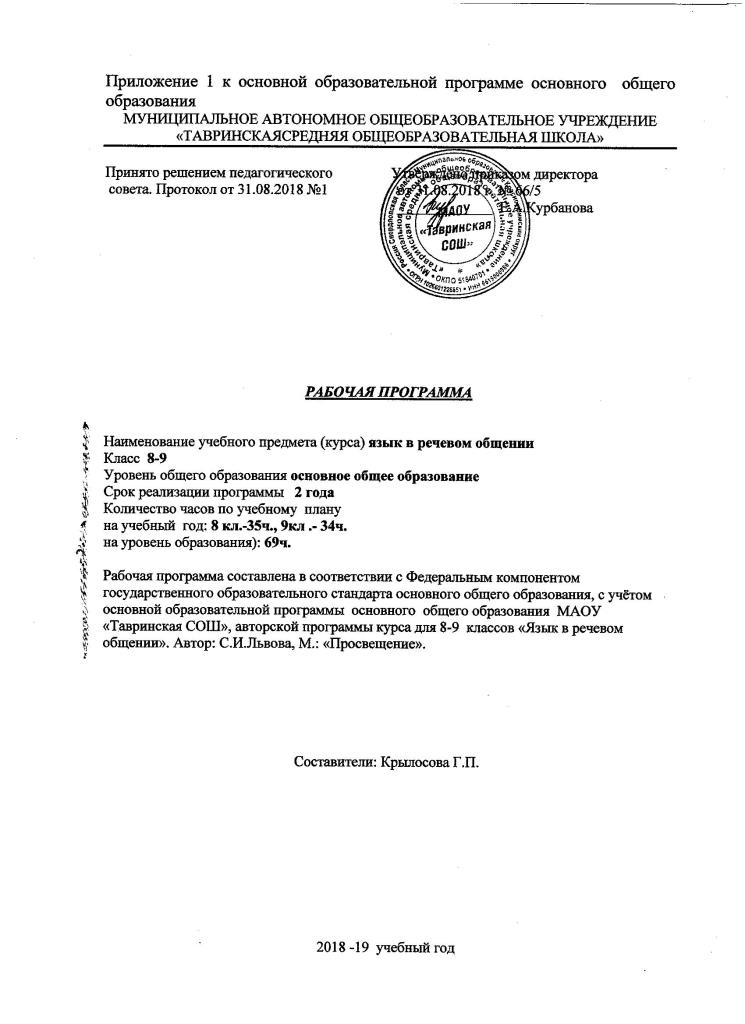                     Рабочая программа составлена на основе авторской программы  курса для 8-9          классов "Язык в речевом общении" (автор-составитель:С. И. Львова) и рассчитана           на 70 часов (1 час в неделю).Основное назначение программы «Язык в речевом общении»  - это углубленное изучение языковых средств, с помощью которых можно наиболее точно и правильно передавать смысл устного или письменного высказывания в разных ситуациях общения.Цели изучения курса1. Воспитание любви к русскому языку; сознательного отношения к языку как к духовной ценности, средству общения и получения знаний в различных сферах человеческой деятельности.Развитие речевой и мыслительной деятельности, коммуникативных умений и навыков, обеспечивающих владение русским литературным языком в разных сферах и ситуациях общения; готовности и способности к речевому взаимодействию и взаимопониманию, потребности в речевом самосовершенствовании.Освоение знаний о русском языке, его функционировании в различных сферах и ситуациях общения; обогащение словарного запаса и расширение круга используемых грамматических средств.Формирование умений опознавать, анализировать, классифицировать языковые факты, оценивать их с точки зрения нормативности, соответствия в сфере и ситуации общения; осуществлять информационный поиск, извлекать и преобразовывать необходимую информацию.Применение знаний и умений в жизни.Общая характеристика курсаПрограмма нацеливает на более углубленное изучение возможностей русского языка точно и правильно передавать смысл устного или письменного высказывания в разных ситуациях общения. В связи с этим основное внимание на занятиях данного курса уделяется формированию системы коммуникативных умений и навыков, которые дают возможность овладеть секретами эффективного общения. Школьники учатся осознанному выбору и организации языковых средств для достижения коммуникативного совершенства речевого высказывания.Особенностью данного курса является его нацеленность на совершенствование основных видов речевой деятельности в их единстве и взаимосвязи: на развитие способности осознанно воспринимать звучащую речь (умение слушать) и печатное слово (умение читать); грамотно, точно, логически стройно, выразительно передавать в устной и письменной форме собственные мысли, учитывая условия общения (умения говорить и писать).Важное направление работы связано с развитием и совершенствованием навыков самоконтроля, потребности учащихся обращаться к разным видам лингвистических словарей и к разнообразной справочной литературе для определения языковой нормы, связанной с употреблением в речи того или иного языкового явления. Формы организации работы учащихся носят деятельностный характер, что обусловлено стремлением научить школьников эффективному речевому поведению, сформировать навыки речевого самоконтроля, подготовить к сдаче устной части ОГЭ.Свободное и умелое использование средств языка в речи требует от человека не только хорошего знания лингвистических законов, владения основными коммуникативными умениями, но и соблюдения правил речевого поведения. Вот почему программа уделяем большое внимание развитию навыков использования правил русского речевого этикета.Рабочая программа основного общего образования по курсу «Язык в речевом общении»  имеет практическую направленность и реализуется в части, формируемой участниками образовательного процесса Учебного плана в объеме 70 часов (1 час в неделю в 8-9  классах).Требования к уровню подготовки учащихсяУчащиеся должны:-повторить, систематизировать и углубить сведения из области орфоэпии и пунктуации, орфографии и пунктуации;-уметь рассматривать различные языковые средства с точки зрения их практического использования в речи для нужд общения;-рассматривать анализируемые языковые средства с точки зрения их практического использования в речи;- основное внимание уделять формированию навыков правильного и уместного использования языковых средств в разных условиях общения.Использовать приобретенные знания и умения в практической деятельности и повседневной жизни для:осознания роли родного языка в развитии интеллектуальных и творческих способностей личности; значения родного языка в жизни человека и общества;развития речевой культуры, бережного и сознательного отношения к родному языку, сохранения чистоты русского языка как явления культуры;удовлетворения коммуникативных потребностей в учебных, бытовых, социально-культурных ситуациях общения;увеличения словарного запаса; расширения круга используемых грамматических средств; развития способности к самооценке на основе наблюдения за собственной речью; использования родного языка как средства получения знаний по другим учебным предметам Содержание курсаТематическое планирование 8 классТематическое планирование 9 класс№8 класс (35 часов)1Язык как средство общенияЯзык, его основные единицы.Гипотезы происхождения языка. Вопрос об искусственных языках.Преимущества языка сравнительно с неязыковыми средствами общения (жесты, сигналы, коды, символы и т.п.).способы общения животных.2Речевое общениеРечевое общение, единство двух его сторон (передача и восприятие смысла). Формы общения (устные и письменные).Ситуация речевого общения и ее основные компоненты: участники (адресант и адресат), обстоятельства речевого общения, личное и неличное, официальное и неофициальное, подготовленное и спонтанное общение. Владение нормами речевого поведения в типичных ситуациях общения.Условия речевого общения: наличие мотива и цели общения, предметы речи, участников общения, наличие у собеседников общих знаний о мире, социокультурных нормах и стереотипах речевого поведения. Успешность речевого общения как достижение прогнозируемого результата.Причины коммуникативных неудач и пути их преодоления. Выбор речевой тактики и языковых средств, адекватных характеру речевой ситуации.3Речевой этикетРечевой этикет как правила речевого общения. Культура поведения, культура речи и речевой этикет.Речевая ситуация и употребление этикетных формул обращения, приветствия, прощания, извинения, просьбы, благодарности, поздравления, приглашения и др.Жесты и мимика; использование их в общении.4Роль орфоэпии и интонации в устном общенииОсобенности устной речи: использование средств звучащей речи (темп, тембр, громкость голоса, интонация), жестов и мимики; ориентация на собеседника, на слуховое и зрительное восприятие речи, возможность учитывать немедленную реакцию слушателя. Повторы, прерывистость речи – типичные свойства устного высказывания. Диалог и монолог как разновидности устной речи. Формы устных высказываний и использование их в разных ситуациях общения: устный рассказ, выступление перед аудиторией, сообщение, доклад, ответ (краткий и развернутый) на уроке; дружеская беседа, диспут, дискуссия и т.д. Основные требования к содержанию и языковому оформлению устного высказывания.Основные речевые правила общения посредством телефона, в том числе мобильного.Роль орфоэпии в устном общении между людьми.Основные нормы современного литературного произношения: произношение безударных гласных звуков, некоторых согласных, сочетание согласных. Произношение некоторых грамматических форм. Особенности произношения иноязычных слов, а также русских имен, отчеств.Ударение; его смыслоразличительная роль. Нормы словесного ударения в современном русском языке.Отклонения от произносительных норм и их причины. Допустимые варианты произношения и ударения в современном русском литературном языке. Исторические изменения в произношении и ударении.Орфоэпические словари и справочники; работа с ними.Интонация, ее основные элементы (логическое ударение, пауза, мелодика, темп и тон речи). Смыслоразличительная роль каждого элемента интонации. Этикетная функция интонации в речевом общении.Взаимодействие интонации со смысловой, грамматической и пунктуационной сторонами речи. Интонация и орфография.9 классУстное и письменное общение между людьми. Возникновение и развитие письма как средства общенияОсобенности письменной речи: использование средств письма для передачи мыслиОриентация на зрительное восприятие текста и невозможность учитывать немедленную реакцию адресатаОсновные требования к содержанию и языковому оформлению письменного высказыванияОсобенности речевого этикета при письменном дистанционном общенииОсновные правила письменного общения в виртуальных дискуссиях, конференциях на тематических чатах ИнтернетаРоль орфографии в письменном общенииВозможности орфографии для более точной передачи смысловой стороны речи Разделы русской орфографии и принципы написания Звукобуквенные орфограммы и морфологический принцип написанияРоль смыслового и грамматического анализа при выборе слитного, дефисного и раздельного написанияОсновные правила графического сокращения слов и использование этих правил в практике современного письмаРоль пунктуации в письменном общенииОсновное назначение пунктуации – расчленять письменную речь для облегчения ее пониманияПринципы русской пунктуации: грамматический, смысловой, интонационныйИнтонация и пунктуацииОсновные функции пунктуационных знаков: разделительные, выделительные, завершенияРазделы русской пунктуации: знаки препинания в конце предложенияЗнаки препинания внутри простого предложенияЗнаки препинания между частями сложного предложенияЗнаки препинания при передачи чужой речиЗнаки препинания в связном текстеСпособы оформления на письме прямой речиЦитированиеСправочники по русскому правописанию; работа с ними№Название темыЯзык как средство общения1.Язык, его основные единицы.2.Преимущества языка сравнительно с неязыковыми средствами общения.3.Комплексный анализ текста    Речевое общение4.Ситуация речевого общения и её основные компоненты. 5.Условия речевого общения. Успешность речевого общения как достижение прогнозируемого результата.Речевой этикет6.Речевой этикет как правила речевого общения.7.Речевая ситуация и употребление этикетных формул обращения, приветствия, прощания, извинения, просьбы, благодарности, поздравления, приглашения и др.8.Жесты и мимика; использование их в общении.Роль орфоэпии и интонации в устном общении9.Особенности устной речи: использование средств звучащей речи (темп, тембр, громкость голоса, интонация), жестов и мимики.10.Ориентация на собеседника, на слуховое и зрительное восприятие речи, возможность учитывать немедленную реакцию слушателя – особенности устной речи.11.Повторы, прерывистость речи - типичные свойства устного высказывания.12.Выразительное чтение текста научно-популярного характера13.Выразительное чтение  текста научно-популярного характера14.Диалог и монолог как разновидности устной речи.15.Формы устных высказываний и использование их в разных ситуациях общения: устный рассказ.16.Выступление перед аудиторией.17.Зачетная работа за 1 полугодие18.Краткий и развернутый ответ  на уроке, сообщение, доклад..19.Дружеская беседа, диспут, дискуссия..20.Работа с КИМ устной части ОГЭ 21.Творческий практикум. Диспут на морально-этическую тему.22.Основные требования к содержанию и языковому оформлению устного высказывания.23.Основные речевые правила общения посредством телефона.24.Роль орфоэпии в устном общении между людьми.25.Основные нормы современного литературного произношения.26.Особенности произношения иноязычных слов, а также русских имен и отчеств.27.Монологическое высказывание по картинке28.Ударение; его смыслоразличительная роль.29.Нормы словесного ударения в современном русском языке.30.Отклонения от произносительных норм и их причины.31.Условный диалог.32.Интонация, её основные элементы (логическое ударение, пауза, мелодика, темп и тон речи). Интонация и орфография.33.Работа со словарями и справочниками34.Зачетная работа в форме устной части ОГЭ35.Итоговое занятие№Название темы   Устное и письменное общение между людьми.1.Возникновение и развитие письма как средства общения2.Основные требования к содержанию и языковому оформлению письменного высказывания3.Особенности речевого этикета при письменном дистанционном общенииРоль орфографии в письменном общении4.Возможности орфографии для более точной передачи смысловой стороны речи5.Разделы русской орфографии и принципы написания6.Правописание морфем7.Звукобуквенные орфограммы 8.Звукобуквенные орфограммы и морфологический принцип написания9.Роль смыслового и грамматического анализа при выборе слитного, дефисного и раздельного написания10.Роль смыслового и грамматического анализа при выборе слитного, дефисного и раздельного написания11.Слитное, дефисное и раздельное написание12.Основные правила графического сокращения слов и использование этих правил в практике современного письма13.Тест по теме «Орфография»Роль пунктуации в письменном общении14.Основное назначение пунктуации – расчленять письменную речь для облегчения ее понимания15.Принципы русской пунктуации: грамматический, смысловой, интонационный. Интонация и пунктуации16.Сочинение-рассуждение  ОГЭ17.Основные функции пунктуационных знаков: разделительные, выделительные, завершения18.Разделы русской пунктуации. Знаки препинания в конце предложения19.Разделительные знаки препинания внутри простого предложения20.Выделительные знаки препинания внутри простого предложения21.Выделительные знаки препинания внутри простого предложения22.Знаки препинания внутри простого предложения23.Тест «Знаки препинания внутри простого предложения»24.Знаки препинания между частями сложного бессоюзного предложения25.Знаки препинания между частями сложносочиненного предложения26.Знаки препинания между частями сложноподчиненного предложения27.Тест «Знаки препинания между частями сложного предложения»28.Знаки препинания при передаче чужой речи29.Знаки препинания при передаче чужой речи30.Знаки препинания в связном тексте31.Способы оформления на письме прямой речи32.Знаки препинания при цитатах 33.Работа со словарями и справочниками34.Зачетная работа в форме  ОГЭ35.Итоговое занятие